Администрация БАКЧАРСКОГО СЕЛЬСКОГО ПОСЕЛЕНИЯПостановлениеО внесении изменений в постановление Администрации Бакчарского сельскогопоселения от 27.10.2022 № 198а «Об утверждении муниципальной программы «Формирование современной городской среды на территории Бакчарского сельского поселения на 2023– 2025 годы»»Руководствуясь статьей 179 Бюджетного кодекса Российской Федерации, Порядком разработки, утверждения и реализации муниципальных программ муниципального образования «Бакчарское сельское поселение», утвержденным постановлением Администрации Бакчарского сельского поселения от 28.06.2016 года №140, Уставом муниципального образования «Бакчарское сельское поселение», постановлением Администрации Томской области от 17.08.2023 № 374аПОСТАНОВЛЯЮ:Внести изменения в постановление Администрации Бакчарского сельского поселения от 27.10.2022 № 198а «Об утверждении муниципальной программы «Формирование современной городской среды на территории Бакчарского сельского поселения на 2023 – 2025 годы»» изложить паспорт муниципальной программы формирования современной городской среды муниципального образования «Бакчарское сельское поселение» «Формирование современной городской среды на территории Бакчарского сельского поселения на 2023-2025 годы» в новой редакции согласно приложению № 1 к настоящему постановлению.Назначить ответственным за исполнение мероприятий по реализации муниципальной программы формирования современной городской среды муниципального образования «Бакчарское сельское поселение» «Формирование современной городской среды на территории Бакчарского сельского поселения на 2023 – 2025 годы» и организацию работы в модуле ГИС ЖКХ в рамках реализации приоритетного проекта «Формирование комфортной городской среды» на территории Томской области Главу Бакчарского сельского поселения Приколота С.М.Настоящее постановление разместить на официальном сайте Администрации Бакчарского сельского поселения  в сети Интернет.Контроль за исполнением постановления оставляю за собой.Приложение 1к постановлениюот 07.12.2023 №175ПАСПОРТ муниципальной программы формирования современной городской среды муниципального образования «Бакчарское сельское поселение» «Формирование современной городской среды на территории Бакчарского сельского поселения на 2023-2025 годы» 1.  Характеристика текущего состояния сектора благоустройства на территории муниципального образования «Бакчарское сельское поселение».     Сегодня жителю важно, как обеспечено освещение улиц, обустроены тротуары и общественные пространства, его интересует качество уборки улиц, своевременная и безопасная утилизация коммунальных отходов.    Вместе с тем понятных требований к организации современного пространства населенных пунктов, в том числе, предполагающих вовлечение в этот процесс самих граждан, а также программы их достижения в настоящее время нет. Существующие программы благоустройства носят точечный, несистемный характер, не имеют критериев оценки эффективности и даже минимальных параметров необходимых работ. Мероприятия в части повышения показателей доступности среды для маломобильных групп, как правило, направлены на обеспечение доступности лишь отдельных объектов.     В этой связи важно сформировать и поддержать на государственном уровне не только тренд создания комфортной жилой среды населенных пунктов, но и определить ее ключевые параметры.     Анализ сферы благоустройства на территории муниципального образования «Бакчарское сельское поселение» (далее – муниципальное образование) за 3 года, предшествующих году начала реализации настоящей муниципальной программы показал, что в период с 2020 по 2022 годы  проведены работы по реконструкции  и ремонту общественной территории «Благоустройство пешеходной зоны по адресу: Томская область, Бакчарский район, с. Бакчар, ул. Ленина, д.53». Проведены работы по уборке мусора, сноса аварийных деревьев и посадка новых деревьев и кустарников,укладка нового асфальта с ливневой канализацией иустановка новых МАФов.2. Основные цели и задачи муниципальной программы, показатели цели и задач  муниципальной программы      Приоритетами муниципальной политики в сфере благоустройства территории муниципального образования является:-повышение комфортности условий проживания граждан;- благоустройство территорий.Цель программы: повышение уровня благоустройства территории муниципального образования «Бакчарское сельское поселение».Задачи программы:1. Повышение уровня благоустройства общественных территорий муниципального образования «Бакчарское сельское поселение».Переченьпоказателей цели и задач муниципальнойпрограммы (подпрограммы) и сведения о порядке сбора информациипо показателям и методике их расчетаЦелевые индикаторы и показатели муниципальной программы:3.Перечень программных мероприятий муниципальной программы (подпрограммы), включая распределение объемов финансированияПеречень основных мероприятий муниципальной программы  с указанием сроков начала и окончания их реализации представлен в приложении  1 к настоящей муниципальной программеОбщий объем финансирования мероприятий программы  представлен в таблице4. Управление и  контроль за  реализацией муниципальной программы В целях осуществления контроля и координации реализации настоящей муниципальной программы постановлением Администрации Бакчарского сельского поселения от 15.02.2017 №27б создана общественная муниципальная комиссия по обеспечению реализации муниципальной программы формирования современной городской среды на территории Бакчарского сельского поселения ;распоряжением Администрации Бакчарского сельского поселения  назначен ответственный за реализацию государственной программы на территории муниципального образования «Бакчарское сельское поселение».Все решения, касающиеся благоустройства общественных территорий, принимаются открыто и гласно с учетом мнения жителей муниципального образования.Для повышения уровня доступности информации и информирования граждан и других заинтересованных лиц о задачах и проектах по благоустройству, общественных территорий на официальном портале муниципального образования в сети «Интернет» создан раздел, предоставляющий наиболее полную и актуальную информацию по реализации настоящей муниципальной программы. Гражданам, организациям предоставлена возможность внести свои предложения и дополнения к представленному проекту благоустройствапарка, муниципальной программы. Такие предложения принимались по электронной почте, при личном приеме.Механизм реализации муниципальной программыГлавным распорядителем бюджетных средств, предусмотренных на реализацию настоящей муниципальной программы, является Администрация  Бакчарского сельского поселения. Включение в настоящую муниципальную программу общественной территории регулируется Порядком и сроками представления, рассмотрения и оценки предложений граждан и организаций о включении в муниципальную программу формирования современной городской среды на 2023-2025 годы общественной территории, подлежащей благоустройству. Одним из требований является необходимость предусматривать проведение мероприятий по благоустройству с учетом необходимости обеспечения физической, пространственной и информационной доступности зданий, сооружений, территорий для инвалидов и других маломобильных групп населения.Оценка и анализ рисков в ходе реализации муниципальной  программыОсновными рисками, которые могут осложнить достижение целей муниципальной программы, являются:1.Ухудшение социально-экономической ситуации в Бакчарском сельском поселении, Томской области и Российской Федерации в целом и, как одно из возможных следствий, недостаточное ресурсное обеспечение запланированных мероприятий.2. Правовые риски.3. Финансовые риски.4. Крупные природные и техногенные аварии и катастрофы.5.Организационные риски, неэффективное управление муниципальной программой, неэффективное взаимодействие ответственных исполнителей, соисполнителей.Из вышеназванных рисков наибольшее отрицательное влияние на реализацию Муниципальной программы могут оказать внешние риски, связанные с ухудшением экономической ситуации и условий заимствования на внутреннем рынке, поскольку рычаги управления указанными рисками практически отсутствуют, а меры по снижению их влияния на устойчивость бюджета муниципального образования «Бакчарское сельское поселение»  ограничены требованиями полного исполнения расходных обязательств муниципального образования «Бакчарское сельское поселение».К рискам реализации Муниципальной программы, которыми могут управлять ответственный исполнитель и соисполнители Муниципальной программы, уменьшая вероятность их возникновения, следует отнести следующие:1) правовые риски, связанные с отсутствием законодательного регулирования основных направлений Муниципальной программы на местном уровне и (или) недостаточно быстрым осуществлением институциональных преобразований, предусмотренных Муниципальной программой;2) организационные риски, связанные с возникновением проблем в реализации подпрограммы в результате недобросовестности ответственного исполнителя или соисполнителей, что может привести к неэффективному использованию бюджетных средств, несвоевременному финансированию, невыполнению ряда мероприятий подпрограммы.Снижению указанных рисков будут способствовать повышение квалификации ответственного исполнителя для своевременной и эффективной реализации запланированных мероприятий, координация деятельности ответственного исполнителя и налаживание административных процедур для снижения организационных рисков, а также повышение ответственности учредителей и получателей бюджетных средств при составлении и исполнении бюджета.3) финансовые риски, которые связаны с финансированием Муниципальной программы в неполном объеме за счет бюджетных средств. Данные риски могут возникнуть по причине увеличения дефицита бюджета муниципального образования «Бакчарское сельское поселение», наращивания расходов бюджета муниципального образования «Бакчарское сельское поселение» необеспеченными доходами бюджета муниципального образования «Бакчарское сельское поселение».Их снижению будут способствовать внедрение в практику долгосрочной бюджетной стратегии, обеспечивающей соблюдение законодательно установленных бюджетных правил, а также установление на долгосрочный период предельных расходов бюджета муниципального образования «Бакчарское сельское поселение» на реализацию муниципальных программ муниципального образования «Бакчарское сельское поселение»(«потолков расходов»), соответствующих долгосрочному прогнозу основных характеристик бюджета муниципального образования «Бакчарское сельское поселение», и их соблюдение при формировании проекта бюджета муниципального образования «Бакчарское сельское поселение»на очередной финансовый год и плановый период.6. Информирование граждан о ходе выполнения муниципальной программы      Информирование граждан о ходе выполнения муниципальной программы осуществляется через официальные сайты органов местного самоуправления не реже одного раза в квартал в соответствии с Порядком информирования граждан о ходе выполнения государственной программы и муниципальных программ, в том числе о ходе реализации конкретных мероприятий по благоустройству общественных территорий в рамках указанных программ, установленным постановлением Администрации Томской области от 25.09.2019 №337а.Приложение 1 к муниципальной программе 
«Формирование современной городской среды на территории Бакчарского сельского поселения на 2023-2025 годы»Перечень программных мероприятий муниципальной программы  «Формирование современной городской среды на территории Бакчарского сельского поселения на 2023-2025 годы»	Приложение 2к муниципальной программе 
«Формирование современной городской среды на территории Бакчарского сельского поселения на 2023-2025 годы» ВИЗУАЛИЗИРОВАННЫЙ ПЕРЕЧЕНЬобразцов «Благоустройства Парка семейного отдыха»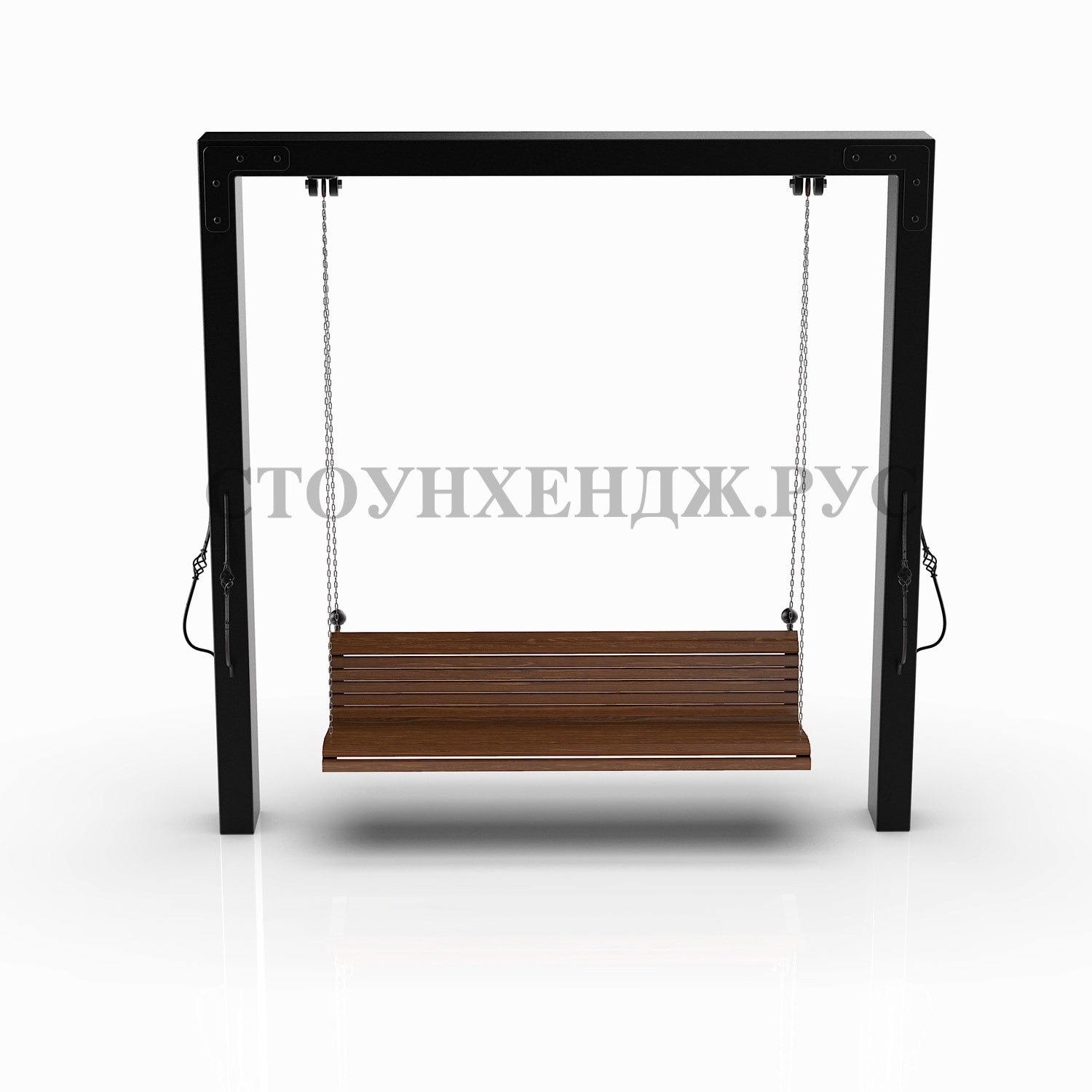 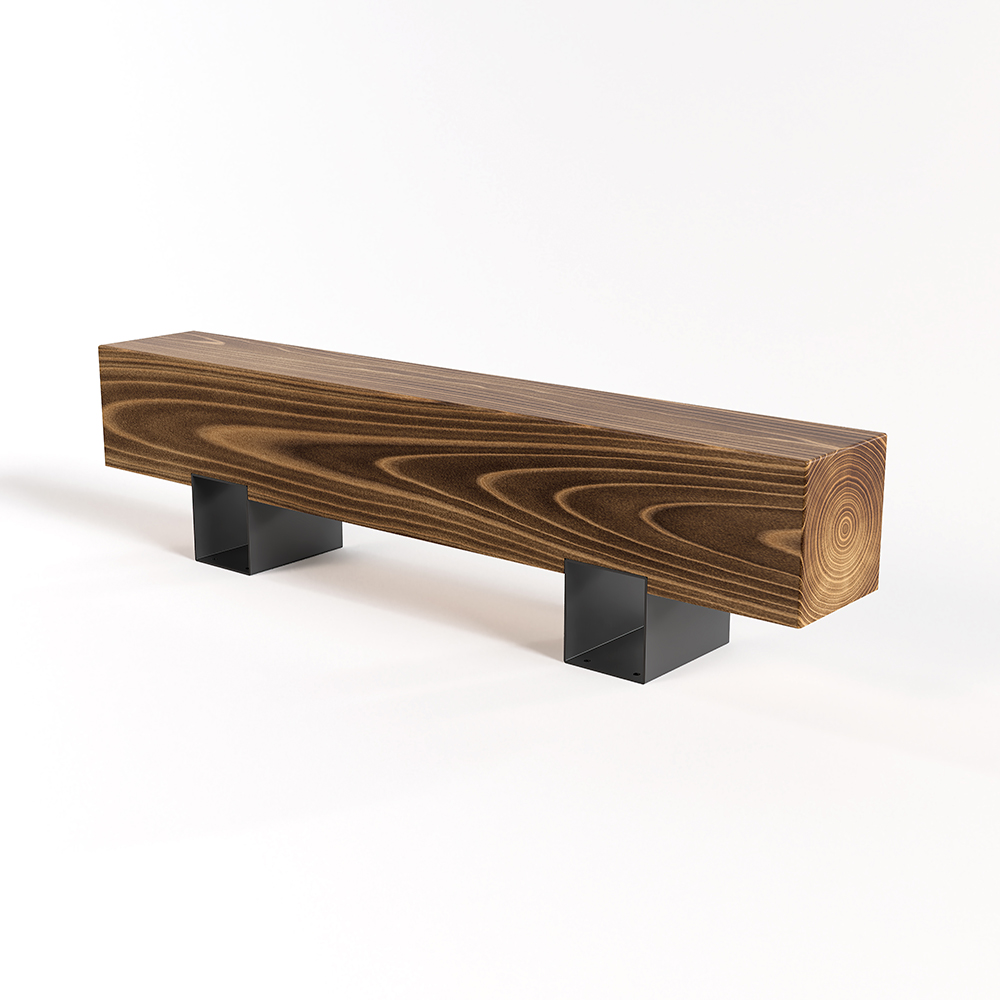 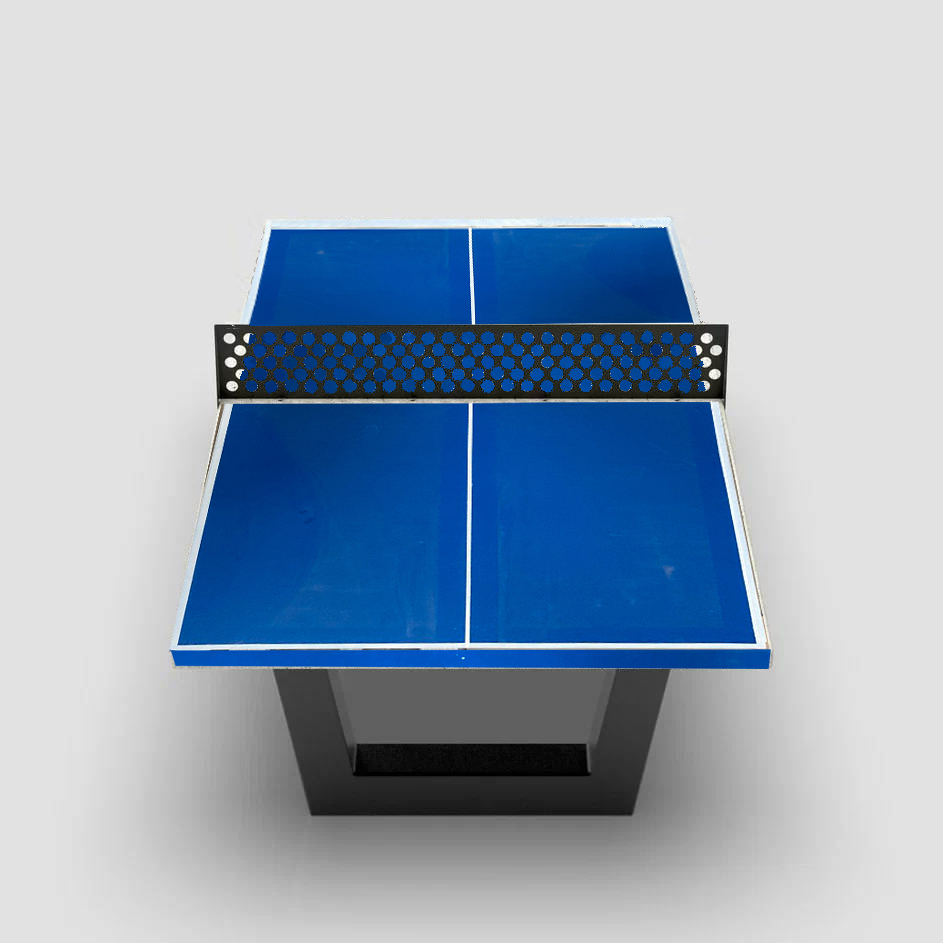 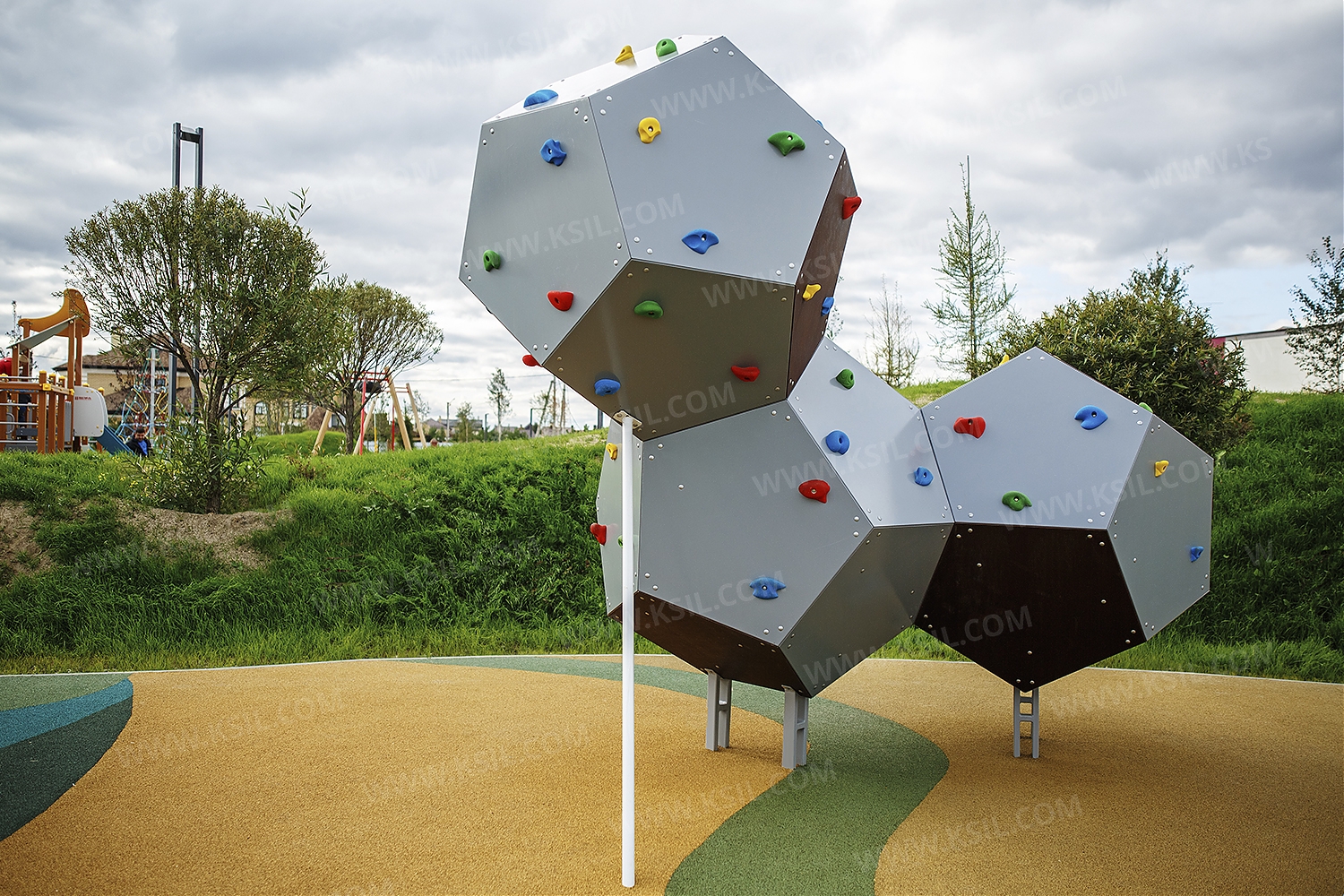 07.12.2023гс. Бакчар№175Глава Бакчарского сельского поселенияС.М.ПриколотаНаименование муниципальной программы«Формирование современной городской среды на территории Бакчарского сельского поселения на 2023-2025 годы»«Формирование современной городской среды на территории Бакчарского сельского поселения на 2023-2025 годы»«Формирование современной городской среды на территории Бакчарского сельского поселения на 2023-2025 годы»«Формирование современной городской среды на территории Бакчарского сельского поселения на 2023-2025 годы»«Формирование современной городской среды на территории Бакчарского сельского поселения на 2023-2025 годы»«Формирование современной городской среды на территории Бакчарского сельского поселения на 2023-2025 годы»«Формирование современной городской среды на территории Бакчарского сельского поселения на 2023-2025 годы»«Формирование современной городской среды на территории Бакчарского сельского поселения на 2023-2025 годы»«Формирование современной городской среды на территории Бакчарского сельского поселения на 2023-2025 годы»«Формирование современной городской среды на территории Бакчарского сельского поселения на 2023-2025 годы»«Формирование современной городской среды на территории Бакчарского сельского поселения на 2023-2025 годы»«Формирование современной городской среды на территории Бакчарского сельского поселения на 2023-2025 годы»«Формирование современной городской среды на территории Бакчарского сельского поселения на 2023-2025 годы»Ответственный исполнитель муниципальной программыГлава Бакчарского сельского поселения Приколота С.М.Глава Бакчарского сельского поселения Приколота С.М.Глава Бакчарского сельского поселения Приколота С.М.Глава Бакчарского сельского поселения Приколота С.М.Глава Бакчарского сельского поселения Приколота С.М.Глава Бакчарского сельского поселения Приколота С.М.Глава Бакчарского сельского поселения Приколота С.М.Глава Бакчарского сельского поселения Приколота С.М.Глава Бакчарского сельского поселения Приколота С.М.Глава Бакчарского сельского поселения Приколота С.М.Глава Бакчарского сельского поселения Приколота С.М.Глава Бакчарского сельского поселения Приколота С.М.Глава Бакчарского сельского поселения Приколота С.М.Участники муниципальной программыАдминистрация Бакчарского сельского поселения Общественные организации (по согласованию)Администрация Бакчарского сельского поселения Общественные организации (по согласованию)Администрация Бакчарского сельского поселения Общественные организации (по согласованию)Администрация Бакчарского сельского поселения Общественные организации (по согласованию)Администрация Бакчарского сельского поселения Общественные организации (по согласованию)Администрация Бакчарского сельского поселения Общественные организации (по согласованию)Администрация Бакчарского сельского поселения Общественные организации (по согласованию)Администрация Бакчарского сельского поселения Общественные организации (по согласованию)Администрация Бакчарского сельского поселения Общественные организации (по согласованию)Администрация Бакчарского сельского поселения Общественные организации (по согласованию)Администрация Бакчарского сельского поселения Общественные организации (по согласованию)Администрация Бакчарского сельского поселения Общественные организации (по согласованию)Администрация Бакчарского сельского поселения Общественные организации (по согласованию)Цель социально-экономического развития МО «Бакчарское сельское поселение», на реализацию которой направлена муниципальная программаСохранение и развитие человеческого потенциала территорииСохранение и развитие человеческого потенциала территорииСохранение и развитие человеческого потенциала территорииСохранение и развитие человеческого потенциала территорииСохранение и развитие человеческого потенциала территорииСохранение и развитие человеческого потенциала территорииСохранение и развитие человеческого потенциала территорииСохранение и развитие человеческого потенциала территорииСохранение и развитие человеческого потенциала территорииСохранение и развитие человеческого потенциала территорииСохранение и развитие человеческого потенциала территорииСохранение и развитие человеческого потенциала территорииСохранение и развитие человеческого потенциала территорииЦель муниципальной программыПовышение уровня благоустройства территории муниципального образования «Бакчарское сельское поселение»Повышение уровня благоустройства территории муниципального образования «Бакчарское сельское поселение»Повышение уровня благоустройства территории муниципального образования «Бакчарское сельское поселение»Повышение уровня благоустройства территории муниципального образования «Бакчарское сельское поселение»Повышение уровня благоустройства территории муниципального образования «Бакчарское сельское поселение»Повышение уровня благоустройства территории муниципального образования «Бакчарское сельское поселение»Повышение уровня благоустройства территории муниципального образования «Бакчарское сельское поселение»Повышение уровня благоустройства территории муниципального образования «Бакчарское сельское поселение»Повышение уровня благоустройства территории муниципального образования «Бакчарское сельское поселение»Повышение уровня благоустройства территории муниципального образования «Бакчарское сельское поселение»Повышение уровня благоустройства территории муниципального образования «Бакчарское сельское поселение»Повышение уровня благоустройства территории муниципального образования «Бакчарское сельское поселение»Повышение уровня благоустройства территории муниципального образования «Бакчарское сельское поселение»Показатели цели муниципальной программы и их значения (с детализацией по годам реализации)Показатели целиПоказатели целиПоказатели цели2022202220222023202320242024202420252025Показатели цели муниципальной программы и их значения (с детализацией по годам реализации)Доля мероприятий по благоустройству реализованных на общественной территории (нарастающим итогом), %Доля мероприятий по благоустройству реализованных на общественной территории (нарастающим итогом), %Доля мероприятий по благоустройству реализованных на общественной территории (нарастающим итогом), %00029,429,464,764,764,7100100Задачи муниципальной программыПовышение уровня благоустройства общественных территорий муниципального образования «Бакчарское сельское поселение»Повышение уровня благоустройства общественных территорий муниципального образования «Бакчарское сельское поселение»Повышение уровня благоустройства общественных территорий муниципального образования «Бакчарское сельское поселение»Повышение уровня благоустройства общественных территорий муниципального образования «Бакчарское сельское поселение»Повышение уровня благоустройства общественных территорий муниципального образования «Бакчарское сельское поселение»Повышение уровня благоустройства общественных территорий муниципального образования «Бакчарское сельское поселение»Повышение уровня благоустройства общественных территорий муниципального образования «Бакчарское сельское поселение»Повышение уровня благоустройства общественных территорий муниципального образования «Бакчарское сельское поселение»Повышение уровня благоустройства общественных территорий муниципального образования «Бакчарское сельское поселение»Повышение уровня благоустройства общественных территорий муниципального образования «Бакчарское сельское поселение»Повышение уровня благоустройства общественных территорий муниципального образования «Бакчарское сельское поселение»Повышение уровня благоустройства общественных территорий муниципального образования «Бакчарское сельское поселение»Повышение уровня благоустройства общественных территорий муниципального образования «Бакчарское сельское поселение»Показатели задач муниципальной программы и их значения (с детализацией по годам реализации)Показатели задачПоказатели задач20222022202320232023202420242024202520252025Показатели задач муниципальной программы и их значения (с детализацией по годам реализации)Задача 1. Повышение уровня благоустройства общественных территорий муниципального образования «Бакчарское сельское поселение»Задача 1. Повышение уровня благоустройства общественных территорий муниципального образования «Бакчарское сельское поселение»Задача 1. Повышение уровня благоустройства общественных территорий муниципального образования «Бакчарское сельское поселение»Задача 1. Повышение уровня благоустройства общественных территорий муниципального образования «Бакчарское сельское поселение»Задача 1. Повышение уровня благоустройства общественных территорий муниципального образования «Бакчарское сельское поселение»Задача 1. Повышение уровня благоустройства общественных территорий муниципального образования «Бакчарское сельское поселение»Задача 1. Повышение уровня благоустройства общественных территорий муниципального образования «Бакчарское сельское поселение»Задача 1. Повышение уровня благоустройства общественных территорий муниципального образования «Бакчарское сельское поселение»Задача 1. Повышение уровня благоустройства общественных территорий муниципального образования «Бакчарское сельское поселение»Задача 1. Повышение уровня благоустройства общественных территорий муниципального образования «Бакчарское сельское поселение»Задача 1. Повышение уровня благоустройства общественных территорий муниципального образования «Бакчарское сельское поселение»Задача 1. Повышение уровня благоустройства общественных территорий муниципального образования «Бакчарское сельское поселение»Задача 1. Повышение уровня благоустройства общественных территорий муниципального образования «Бакчарское сельское поселение»Показатели задач муниципальной программы и их значения (с детализацией по годам реализации)Количество благоустроенных в течение года  общественных пространств, (нарастающим итогом), ед.Количество благоустроенных в течение года  общественных пространств, (нарастающим итогом), ед.11222222222Показатели задач муниципальной программы и их значения (с детализацией по годам реализации)Площадь благоустроенных  общественных пространств  на территории (нарастающим итогом), тыс.м2Площадь благоустроенных  общественных пространств  на территории (нарастающим итогом), тыс.м25,275,2715,0715,0715,0715,0715,0715,0715,0715,0715,07Сроки реализации муниципальной программы2023-2025гг.2023-2025гг.2023-2025гг.2023-2025гг.2023-2025гг.2023-2025гг.2023-2025гг.2023-2025гг.2023-2025гг.2023-2025гг.2023-2025гг.2023-2025гг.2023-2025гг.Объем и источники финансирования муниципальной программы (с детализацией по годам реализации, тыс. рублей)Источники Всего Всего Всего Всего20232023202320232024202420242025Объем и источники финансирования муниципальной программы (с детализацией по годам реализации, тыс. рублей)федеральный бюджет (по согласованию (прогноз))15699,2915699,2915699,2915699,295377,905377,905377,905377,905462,465462,465462,464 858 ,93Объем и источники финансирования муниципальной программы (с детализацией по годам реализации, тыс. рублей)областной бюджет(по согласованию (прогноз))485,55485,55485,55485,55166,33166,33166,33166,33168,94168,94168,94150,28Объем и источники финансирования муниципальной программы (с детализацией по годам реализации, тыс. рублей)местные бюджеты (по согласованию (прогноз))851,83851,83851,83851,83291,80291,80291,80291,80296,39296,39296,39263,64Объем и источники финансирования муниципальной программы (с детализацией по годам реализации, тыс. рублей)внебюджетные источники (по согласованию (прогноз))000000000000Объем и источники финансирования муниципальной программы (с детализацией по годам реализации, тыс. рублей)всего по источникам17036,6717036,6717036,6717036,675836,035836,035836,035836,035927,795927,795927,795272,85N ппНаименование показателяЕдиница измеренияИсточник информации<1>Алгоритм формирования (формула) расчета показателя <2>Цель. Повышение уровня благоустройства общественных территорий муниципального образования «Бакчарское сельское поселение»Цель. Повышение уровня благоустройства общественных территорий муниципального образования «Бакчарское сельское поселение»Цель. Повышение уровня благоустройства общественных территорий муниципального образования «Бакчарское сельское поселение»Цель. Повышение уровня благоустройства общественных территорий муниципального образования «Бакчарское сельское поселение»Цель. Повышение уровня благоустройства общественных территорий муниципального образования «Бакчарское сельское поселение»2Доля мероприятий по благоустройству реализованных на общественной территории (нарастающим итогом), %%Официальный сайт Администрации Бакчарского сельского поселения  в сети Интернет.Количество мероприятий выполненных в течении отчетного периода на общее количество мероприятий предусмотренных проектомЗадача 1. Повышение уровня благоустройства общественных территорий муниципального образования «Бакчарское сельское поселение»Задача 1. Повышение уровня благоустройства общественных территорий муниципального образования «Бакчарское сельское поселение»Задача 1. Повышение уровня благоустройства общественных территорий муниципального образования «Бакчарское сельское поселение»Задача 1. Повышение уровня благоустройства общественных территорий муниципального образования «Бакчарское сельское поселение»Задача 1. Повышение уровня благоустройства общественных территорий муниципального образования «Бакчарское сельское поселение»1Количество благоустроенных в течение года  общественных пространств (нарастающим итогом)единицОфициальный сайт Администрации Бакчарского сельского поселения  в сети Интернет2Площадь благоустроенных  общественных пространств  на территории (нарастающим итогом)Тысячи квадратных метровОфициальный сайт Администрации Бакчарского сельского поселения  в сети Интернет№ п/пНаименование показателя (индикатора)Единица измерения1.Количество благоустроенных общественных территорийЕд.2.Площадь благоустроенных общественных территорийГа3.Доля площади благоустроенных общественных территорий  к общей площади  общественных территорий, площадь благоустроенных общественных территорийПроценты, тыс.кв.м.4.Площадь благоустроенных общественных территорий, приходящихся на 1 жителя муниципального образованияКв.м.Объем и источники финансирования муниципальной программы (с детализацией по годам реализации, тыс. рублей)Источники Всего202320242025Объем и источники финансирования муниципальной программы (с детализацией по годам реализации, тыс. рублей)федеральный бюджет (по согласованию (прогноз))15699,295377,905462,464 858 ,93Объем и источники финансирования муниципальной программы (с детализацией по годам реализации, тыс. рублей)областной бюджет(по согласованию (прогноз))485,55166,33168,94150,28Объем и источники финансирования муниципальной программы (с детализацией по годам реализации, тыс. рублей)местные бюджеты (по согласованию (прогноз))851,83291,80296,39263,64Объем и источники финансирования муниципальной программы (с детализацией по годам реализации, тыс. рублей)внебюджетные источники (по согласованию (прогноз))0000Объем и источники финансирования муниципальной программы (с детализацией по годам реализации, тыс. рублей)всего по источникам17036,675836,035927,795272,85NN ппНаименование   цели, задачи,    мероприятия  муниципальной   программы (подпрограммы)  Срок исполненияОбъем   финанси-рования(тыс.   рублей)    В том числе за счет средств      В том числе за счет средств      В том числе за счет средств      В том числе за счет средств      В том числе за счет средств   Участники мероприятий Ожидаемый эффект (социально-экономический)NN ппНаименование   цели, задачи,    мероприятия  муниципальной   программы (подпрограммы)  Срок исполненияОбъем   финанси-рования(тыс.   рублей) феде-   ральногобюджета област-ногобюджетаобласт-ногобюджетаместных бюджетоввнебюд-жетныхисточ- никовУчастники мероприятий Ожидаемый эффект (социально-экономический) 1        2              3          4       5       5       6      7       8      9        10     Цель муниципальной программы (подпрограммы):Повышение уровня благоустройства общественных территорий муниципального образования «Бакчарское сельское поселение»Цель муниципальной программы (подпрограммы):Повышение уровня благоустройства общественных территорий муниципального образования «Бакчарское сельское поселение»Цель муниципальной программы (подпрограммы):Повышение уровня благоустройства общественных территорий муниципального образования «Бакчарское сельское поселение»Цель муниципальной программы (подпрограммы):Повышение уровня благоустройства общественных территорий муниципального образования «Бакчарское сельское поселение»Цель муниципальной программы (подпрограммы):Повышение уровня благоустройства общественных территорий муниципального образования «Бакчарское сельское поселение»Цель муниципальной программы (подпрограммы):Повышение уровня благоустройства общественных территорий муниципального образования «Бакчарское сельское поселение»Цель муниципальной программы (подпрограммы):Повышение уровня благоустройства общественных территорий муниципального образования «Бакчарское сельское поселение»Цель муниципальной программы (подпрограммы):Повышение уровня благоустройства общественных территорий муниципального образования «Бакчарское сельское поселение»Цель муниципальной программы (подпрограммы):Повышение уровня благоустройства общественных территорий муниципального образования «Бакчарское сельское поселение»Цель муниципальной программы (подпрограммы):Повышение уровня благоустройства общественных территорий муниципального образования «Бакчарское сельское поселение»1Задача 1Повышение уровня благоустройства общественных территорий муниципального образования «Бакчарское сельское поселение»Повышение уровня благоустройства общественных территорий муниципального образования «Бакчарское сельское поселение»Повышение уровня благоустройства общественных территорий муниципального образования «Бакчарское сельское поселение»Повышение уровня благоустройства общественных территорий муниципального образования «Бакчарское сельское поселение»Повышение уровня благоустройства общественных территорий муниципального образования «Бакчарское сельское поселение»Повышение уровня благоустройства общественных территорий муниципального образования «Бакчарское сельское поселение»Повышение уровня благоустройства общественных территорий муниципального образования «Бакчарское сельское поселение»Повышение уровня благоустройства общественных территорий муниципального образования «Бакчарское сельское поселение»Повышение уровня благоустройства общественных территорий муниципального образования «Бакчарское сельское поселение»1.1Мероприятие 1  Благоустройство  Парка семейного отдыха (спортивная площадка) в с. Бакчар, Бакчарского района, Томской области. Очередь 1.2023 год        5836,035377,905377,90166,33291,80Администрация Бакчарского сельского поселения Своевременное и качественное выполнение реализуемого мероприятия.Обеспечение благоустройства в 2023годуна общественной территории.1.2.Мероприятие 2Благоустройство  Парка семейного отдыха (спортивная площадка) в с. Бакчар, Бакчарского района, Томской области. Очередь 2.2024 год        5927,795462,465462,46168,94296,39Администрация Бакчарского сельского поселения Своевременное и качественное выполнение реализуемого мероприятия.Обеспечение благоустройства в 2024 годуна общественной территории.1.3.Мероприятие 3Благоустройство  Парка семейного отдыха (спортивная площадка) в с. Бакчар, Бакчарского района, Томской области. Очередь 3.2025 год        5272,854858,934858,93150,28263,64Администрация Бакчарского сельского поселения Своевременное и качественное выполнение реализуемого мероприятия.Обеспечение благоустройства в 2024 годуна общественной территории.Увеличение показателя площади благоустроенных общественных территорий, приходящихся на 1 жителя муниципального образования «Бакчарский район», до уровня 1,31кв.м на 1 жителя. Итого по       задаче 1всего          17036,675836,035836,035927,795272,85 Итого по       задаче 12023 год        5836,035377,905377,90166,33291,80 Итого по       задаче 12024 год        5927,795462,465462,46168,94296,39 Итого по       задаче 12025 год        5272,854858,934858,93150,28263,64Итого по       муниципальнойпрограммевсего          19996,996027,626027,628696,525272,85Итого по       муниципальнойпрограмме2023 год        5836,035377,905377,90166,33291,80Итого по       муниципальнойпрограмме2024 год        5927,795462,465462,46168,94296,39Итого по       муниципальнойпрограмме2025 год        17036,675836,035836,035927,795272,85